РЕШЕНИЕ28.05.2014                                                                                                     № 200 Об утверждении Положения о порядке
взаимодействия органов местного самоуправления  с уголовно –исполнительной инспекцией при отбывании осужденными наказания в виде обязательных  и исправительных работ  на территории муниципального образования Чкаловский сельсовет          Руководствуясь   Уставом муниципального образования Чкаловский  сельсовет, Совет депутатов муниципального образования Чкаловский сельсовет решил:1.Утвердить        Положение    о    порядке    взаимодействия    органов    местного  самоуправления с уголовно-исполнительной инспекцией при отбывании осужденными наказания в виде обязательных  и исправительных работ  на территории муниципального образования Чкаловский сельсовет.2. Настоящее решение вступает в силу после его обнародования.Главамуниципального образования                                            С.А. Исайчев    Приложение     к решению Совета депутатов    от 28.05.2014  № 200Положениео порядке взаимодействия органов местного самоуправления  с уголовно –исполнительной инспекцией при отбывании осужденными наказания в виде обязательных  и исправительных работ  на территории муниципального образования Чкаловский сельсоветНастоящее Положение разработано в соответствии с Уголовным и Уголовно-исполнительным кодексами Российской Федерации и призвано урегулировать отношения между администрацией	и территориальным органом уголовно-исполнительной инспекции при определении предприятий, учреждений и организаций для использования на них труда граждан, осужденных к отбыванию наказаний в виде обязательных и исправительных работ.Общее положениеОбязательные работы являются мерой наказания граждан и заключаются в выполнении осужденными в свободное от основной работы или учебы время бесплатных общественно полезных  работ  по   месту  жительства  осужденных  на предприятиях,   в   учреждениях  и   организациях, определенных органами местного самоуправления.Исправительные работы являются мерой  уголовного наказания осужденных граждан и заключаются   в   трудоустройстве   осужденного,   не   имеющего   основного   места   работы,   на предприятиях, в учреждениях и организациях, независимо от организационно-правовой формы, в районе места жительства осужденного.          1.3.Обязательные и исправительные работы отбываются на предприятиях, в учреждениях и организациях  (далее  Объекты)	определенных   администрацией  	  по   согласованию  с Инспекцией.1.4.	Настоящее Положение призвано обеспечить:порядок взаимодействия сторон по определению Объектов для отбывания наказания граждан, осужденных к обязательным или исправительным работам;оптимальное   использование  труда   лиц,   осужденных   к   отбыванию   наказания   в   виде обязательных или исправительных работ;качественное выполнение осужденными возложенной на них трудовой повинности;регулирование деятельности Объектов в процессе использования труда указанных граждан,2. Порядок определения видов обязательных работ и объектов, на которых осужденные отбывают наказание.2.1.	К видам работ могут быть отнесены следующие: - уборка и очистка территорий, зданий, помещений и сооружений общего пользования и доступа, многоквартирных жилых домов, а так же государственных и муниципальных предприятий, учреждений и организаций;озеленение   и   благоустройство   парковых   зон,   зон   отдыха,   архитектурно-исторических памятников   и   других   мест   общего   пользования   и   доступа,   территорий   государственных   и муниципальных предприятий, учреждений и организаций;отдельные виды работ при организации массовых мероприятий;подсобные работы в строительстве.2.2.	К обязательным не могут быть отнесены работы, связанные с необходимостью срочной ликвидации аварий, стихийных бедствий, катастроф и других чрезвычайных ситуаций, требующих специальной подготовки работников, а так же их квалификационных и ответственных действий в кратчайшие сроки.2.3. Работа   по   определению   Объектов   для   выполнения   на   них   обязательных   работ  осуществляется   в    соответствии    с    настоящим    Положением    и    на   основании   издаваемого администрацией муниципального образования Чкаловский сельсовет	 постановления, в котором, помимо самих Объектов определяются характер работы, численность рабочих мест для осужденных к обязательным работам, должностные лица, ответственные за организацию работ. Проект указанного Постановления администрации	в обязательном порядке направляется в Инспекцию для согласования.Осужденные к отбыванию обязательных работ направляются на Объект Инспекцией.Руководители  Объектов,  на  которых  планируется  использовать  труд  осужденных  к обязательным работам, определяют объем работ и организуют рабочие места.Руководители Объектов при поступлении осужденного к обязательным работам обязаны:обеспечить условия и охрану труда осужденных;учитывать время, отобранное осужденным;контролировать качество и объемы выполненных работ;незамедлительно   извещать   Инспекцию   о   наличии   претензий   к   лицам,   отбывающим обязательные работы, по нарушению ими порядка отбывания наказания, по невыполнению или некачественному выполнению порученной работы;по запросу администрации сельсовета или Инспекции предоставить необходимую информацию о работе на Объекте осужденных к отбыванию обязательных работ.При выполнении запланированных на Объекте работ в полном объеме, до истечения срока, установленного  осужденному  к  отбыванию  обязательных работ,  руководство  Объекта должно информировать Инспекцию о необходимости перевода осужденного гражданина на другой Объект,Инспекция информирует администрацию сельсовета  об отказе руководства Объекта принятия осужденного, направленного для отбывания обязательных работ.2.9.	В случае возникновения необходимости проведения обязательных работ на другом Объекте по согласованию с Инспекцией, осужденные могут быть переведены на этот Объект.         3. Порядок определения Объектов и трудоустройства на них граждан, осужденных кисправительным работам3.1.	Определение Объектов для трудоустройства на них граждан, осужденных к отбыванию исправительных работ, осуществляется в соответствии с настоящим Положением и на основании издаваемого администрацией	сельсовета постановления, в котором помимо самих Объектов определяются характер  работы,   численность  рабочих   мест  для   осужденных   к  исправительным   работам, должностные лица, ответственные за организацию работ.Осужденные к отбыванию исправительных работ направляются на Объекты Инспекцией.Руководители объектов трудоустраивают осужденных к исправительным работам граждан на соответствующий срок и в порядке, установленном действующим трудовым законодательством.На руководство Объекта, на котором работает осужденный к исправительным работам, возлагается: -	осуществление контроля за соблюдением лицом, отбывающим наказание, правил внутреннего распорядка, качественного и своевременного выполнения порученной работы, условий отбывания наказания;правильное и своевременное производство удержаний из заработной платы осужденного и перечисление сумм удержаний в установленном порядке;содействие Инспекции в проведении воспитательной работы с осужденными;   уведомление Инспекции о примененных к осужденному мерах поощрения или взыскания об уклонении его отбывания наказания, а так же предварительное уведомление о необходимости перевода осужденного на другую должность или его увольнении.Руководство   Объекта   трудоустраивает   гражданина,   направленного   для   отбывания исправительных работ.В случае возникновения необходимости в использовании труда осужденного на другом Объекте, по согласованию с Инспекцией,  он может быть трудоустроен на этот Объект на оставшийся срок отбывания наказания.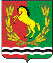 СОВЕТ ДЕПУТАТОВМУНИЦИПАЛЬНОГО ОБРАЗОВАНИЯ ЧКАЛОВСКИЙ СЕЛЬСОВЕТАСЕКЕЕВСКОГО РАЙОНА ОРЕНБУРГСКОЙ ОБЛАСТИВТОРОГО СОЗЫВА